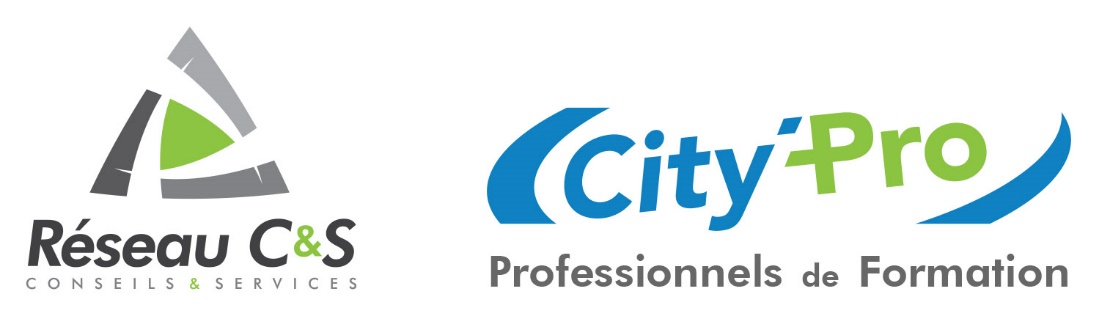 TAUX DE REUSSITE FORMATION PERMIS BE(*)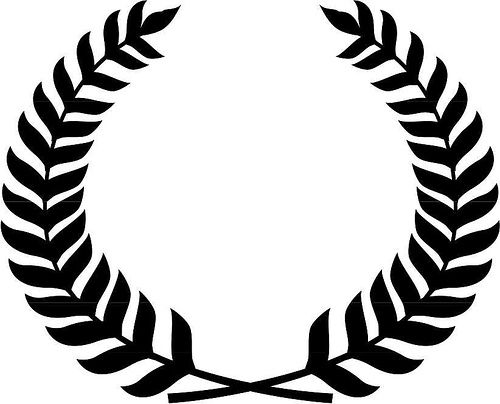 